Содержание1. Общие сведения	 								32.План - схемы образовательной организации 				4   3.Информация об обеспечении безопасности перевозок		       детей специальным транспортным средством (автобусом)		164. Схемы движения автобусов 							195.Изменения в паспорт дорожной безопасности				38I. ОБЩИЕ СВЕДЕНИЯМуниципальное бюджетное общеобразовательное учреждение «Средняя общеобразовательная Городищенская школа с углубленным изучением отдельных предметов»II.План - схемы образовательной организации		Путь в школу	Путь домой	движение транспортаРайон расположения образовательной организации, пути движения транспортных средств и детей (учащихся).     Путь в школу      Путь домойДвижение транспорта  Пешеходный перехлдРекомендации к составлению план - схемы района расположения образовательной организации1. Район расположения образовательной организации определяется группой жилых домов, зданий и улично-дорожной сетью с учетом остановок общественного транспорта (выходов из станций метро), центром которого является непосредственно образовательная организация;2. Территория, указанная на схеме, включает:- образовательную организацию;- стадион вне территории образовательной организации, на котором могут проводиться занятия по физической культуре (при наличии);- парк, в котором могут проводиться занятия с детьми на открытом воздухе (при наличии);- спортивно-оздоровительный комплекс (при наличии);- жилые дома, в которых проживает большая часть детей данной образовательной организации;- автомобильные дороги и тротуары.3. На схеме обозначены:- расположение жилых домов, зданий и сооружений;- сеть автомобильных дорог;- пути движения транспортных средств;- пути движения детей в/из образовательную организацию;- опасные участки (места несанкционированных переходов на подходах к образовательной организации, места имевших место случаев дорожно-транспортных происшествий с участием детей-пешеходов и детей-велосипедистов);- уличные (наземные – регулируемые / нерегулируемые) и внеуличные (надземные / подземные) пешеходные переходы;- названия улиц и нумерация домов.Схема необходима для общего представления о районе расположения образовательной организации. На схеме обозначены наиболее частые пути движения детей от дома (от отдаленных остановок маршрутных транспортных средств) к образовательной организации и обратно. При исследовании маршрутов движения детей необходимо уделить особое внимание опасным зонам, где дети пересекают проезжие части дорог не по пешеходному переходу.2.Схема организации дорожного движения в непосредственной близости от образовательной организации с размещением соответствующих технических средств организации дорожного движения, маршрутов движения детей и расположения
парковочных мест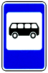 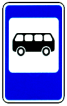 Рекомендации к составлению схемы организации дорожного движения в непосредственной близости от образовательной организацииСхема организации дорожного движения ограничена автомобильными дорогами, находящимися в непосредственной близости от образовательной организации.На схеме обозначаются:- здание образовательной организации с указанием территории, принадлежащей непосредственно образовательной организации (при наличии указать ограждение территории);- автомобильные дороги и тротуары;- уличные (наземные – регулируемые/нерегулируемые) и внеуличные (надземные/подземные) пешеходные переходы на подходах к образовательной организации;- дислокация существующих дорожных знаков и дорожной разметки;- другие технические средства организации дорожного движения;- направление движения транспортных средств по проезжей части;- направление безопасного маршрута движения детей.3. Пути движения транспортных средств к местам разгрузки/погрузки и рекомендуемые безопасные пути передвижения детей по территории образовательной организации 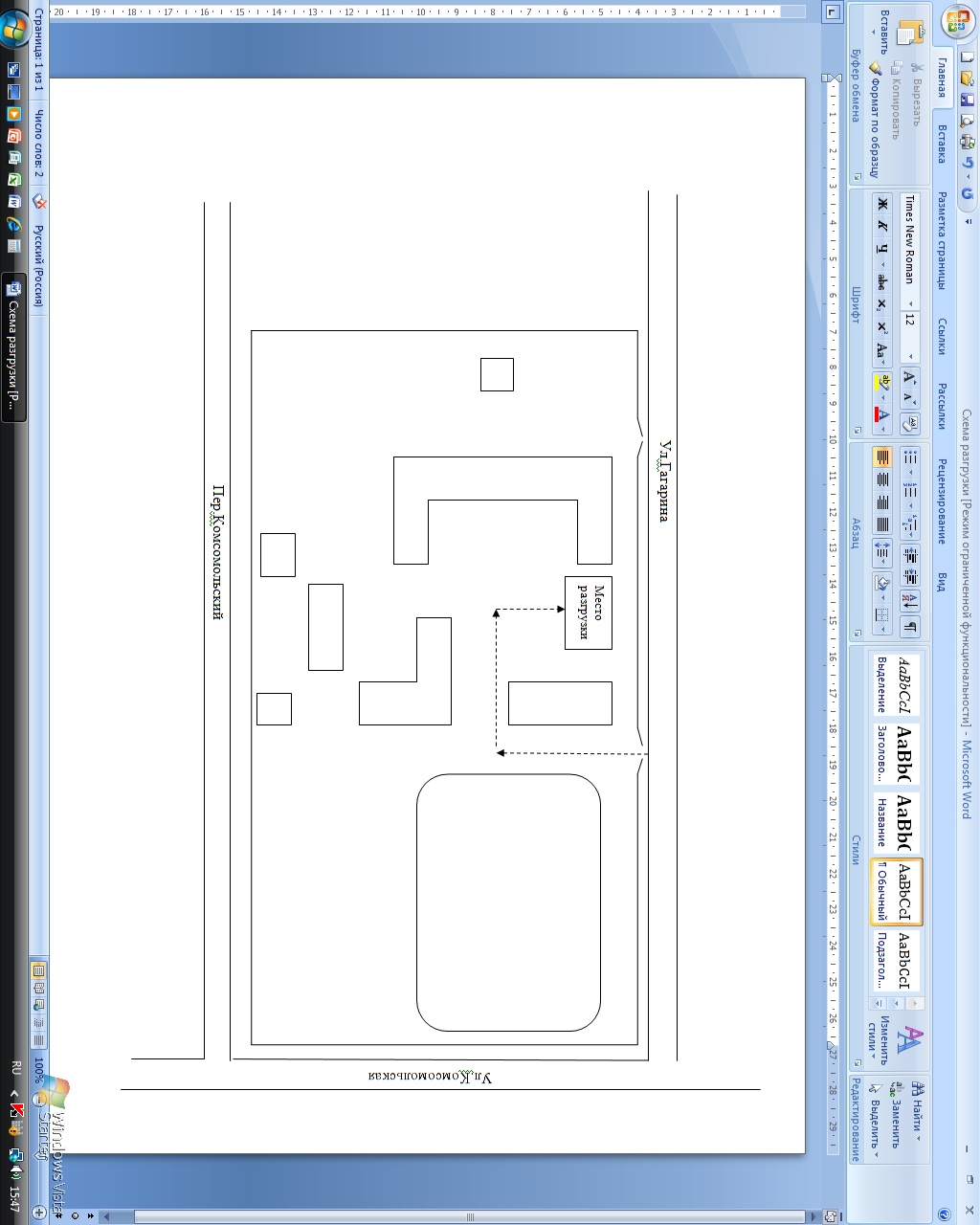 - движение детей и подростков на территории ОУ- въезд/выезд грузовых транспортных средств		Движение учащихся по территории				      Движение транспорта при погрузке и загрузкеРЕКОМЕНДАЦИИ К СОСТАВЛЕНИЮ СХЕМЫ ПУТИ ДВИЖЕНИЯ ТРАНСПРТНЫХ СРЕДСТВ К МЕСТАМ РАЗГРУЗКИ/ПОГРУЗКИ На схеме указывается примерная траектория движения транспортного средства на территории ОУ, в том числе место погрузки/разгрузки, а также безопасный маршрут движения детей во время погрузочно-разгрузочных работ.В целях обеспечения безопасного движения детей по территории ОУ необходимо исключить пересечение пути движения детей и пути движения транспортных средств.4.БЕЗОПАСНОЕ РАСПОЛОЖЕНИЕ ОСТАНОВКИ ТРАНСПОРТА ОУ   -пешеходный переход- место остановки автобуса- движение детей и подростков на территории ОУ- въезд/выезд грузовых транспортных средств	Рекомендации к составлению схемы расположения остановки автобуса ОУНа схеме указывается подъезд в оборудованный «карман» или другое оборудованное место для посадки и высадки детей из автобуса ОУ, и дальнейший путь движения автобуса по проезжей части, а также безопасный маршрут движения детей (учеников) от остановки автобуса ОУ.На схеме обозначено:- здание ОУ;- ограждение территории ОУ - автомобильные дороги.5.План-схема пути движения транспортных средств и детей при проведении дорожных ремонтно-строительных работвблизи образовательной организацииРекомендации к составлению план - схемы пути движения транспортных средств и детей при проведении дорожных ремонтно-строительных работ вблизи образовательной организацииНа схеме указывается место производства дорожных ремонтно-строительных работ, его обустройство дорожными знаками и ограждениями, иными техническими средствами организации дорожного движения, а также безопасный маршрут движения детей к образовательной организации с учетом изменения маршрута движения по тротуару.На схеме обозначены:- участок производства дорожных ремонтно-строительных работ;- автомобильные дороги;тротуары;- альтернативные пути (обходы места производства дорожных ремонтно-строительных работ пешеходами и объезды транспортными средствами);- здание образовательной организации;- ограждение территории образовательной организации III. ИНФОРМАЦИЯ ОБ ОБЕСПЕЧЕНИИ БЕЗОПАСНОСТИ ПЕРЕВОЗОК ДЕТЕЙ СПЕЦИАЛЬНЫМ ТРАНСПОРТНЫМ СРЕДСТВОМИнформация об обеспечении безопасности перевозок детей специальным транспортным средством (автобусом)1.Общие сведенияМарка ПАЗМодель       32053Государственный регистрационный знак О 757РВ31 RUSГод выпуска 2016  Количество мест в автобусе        22Соответствие конструкции требованиям, предъявляемым к школьным автобусам СОТВЕТСТВУЕТ2. Сведения о водителе автобуса3. Организационно-техническое обеспечение1) Лицо, ответственное за обеспечение безопасности дорожного движения:- Инженер по охране труда и безопасности движения - Хомяков А.Н.; назначен приказом № 60 от 15.02.2013г., прошёл аттестацию 05.05.2010.2) Организация проведения предрейсового медицинского осмотра водителя:- Старший медик-диспетчер Тодоренко Н.Е.;- Медик-диспетчер Сороквашина Е.Б.3) Организация проведения предрейсового технического осмотра транспортного средства:- Механик технического контроля - Климов И.И., назначен приказом № 60 от 15.02.2013г., прошёл аттестацию 13.12.2012.4) Дата очередного технического осмотра - ноябрь 2020г.5) Место стоянки автобуса в нерабочее время - гараж МБОУ «Средняя общеобразовательная Городищенская школа с углубленным изучением отдельных предметов»4. Сведения о владельцеЮридический адрес владельца: 309516, Белгородская область, г. Старый Оскол, пр. А. Угарова, д.З.Фактический адрес владельца: 309516, Белгородская область, г. Старый Оскол, пр. А. Угарова, д.З.Телефон ответственного лица - 8 (4725) - 32-16-83, 32-72-00Информационная карточка перевозок детей специальным транспортным средством1.Общие сведенияМарка ПАЗМодель       32053Государственный регистрационный знак О757РВ31 RUSГод выпуска 2016Количество мест в автобусе        22 Соответствие конструкции требованиям, предъявляемым к школьным автобусам СОТВЕТСТВУЕТ2. Сведения о владельцеЮридический адрес владельца:- 309516, Белгородская область, г. Старый Оскол, пр. А.Угарова, д.З.Фактический адрес владельца:- 309516, Белгородская область, г. Старый Оскол, пр. А.Угарова, д.З.Телефон ответственного лица- 8 (4725) - 32-16-83, 32-72-003. Сведения о водителе автобусаФамилия, имя, отчество – Болотских Александр Дмитриевич Принят на работу 1996г. Стаж вождения в кат. D – 24 года4. Организационно-техническое обеспечениеЛицо, ответственное за обеспечение безопасности дорожного движения:- Инженер по охране труда и безопасности движения - Хомяков А.Н.; назначен приказом от 15.02.2013г., прошёл аттестацию 05.05.2010.Дата последнего технического осмотра - июль 2020г.Информация об обеспечении безопасности перевозок детей специальным транспортным средством (автобусом)1.Общие сведенияМарка ПАЗМодель       32053Государственный регистрационный знак Н893ВХ 31 RUSГод выпуска 2012Количество мест в автобусе        22Соответствие конструкции требованиям, предъявляемым к школьным автобусам СОТВЕТСТВУЕТ2. Сведения о водителе автобуса3. Организационно-техническое обеспечение1) Лицо, ответственное за обеспечение безопасности дорожного движения:- Инженер по охране труда и безопасности движения - Хомяков А.Н.; назначен приказом № 60 от 15.02.2013г., прошёл аттестацию 05.05.2010.2) Организация проведения предрейсового медицинского осмотра водителя:- Старший медик-диспетчер Тодоренко Н.Е.;- Медик-диспетчер Сороквашина Е.Б.3) Организация проведения предрейсового технического осмотра транспортного средства:- Механик технического контроля - Климов И.И., назначен приказом № 60 от 15.02.2013г., прошёл аттестацию 13.12.2012.4) Дата очередного технического осмотра – декабрь 2020г.5) Место стоянки автобуса в нерабочее время - гараж МБОУ «Средняя общеобразовательная Городищенская школа с углубленным изучением отдельных предметов»4. Сведения о владельцеЮридический адрес владельца: 309516, Белгородская область, г. Старый Оскол, пр. А.Угарова, д.З.Фактический адрес владельца: 309516, Белгородская область, г. Старый Оскол, пр. А.Угарова, д.З.Телефон ответственного лица - 8 (4725) - 32-16-83, 32-72-00Информационная карточка перевозок детей специальным транспортным средством1.Общие сведенияМарка ПАЗМодель       32053Государственный регистрационный знак Н893ВХ 31 RUSГод выпуска 2012Количество мест в автобусе        22 Соответствие конструкции требованиям, предъявляемым к школьным автобусам СОТВЕТСТВУЕТ2. Сведения о владельцеЮридический адрес владельца:- 309516, Белгородская область,  г. Старый Оскол, пр. А.Угарова, д.З.Фактический адрес владельца:- 309516, Белгородская область, г. Старый Оскол, пр. А.Угарова, д.З.Телефон ответственного лица- 8 (4725) - 32-16-83, 32-72-003. Сведения о водителе автобусаФамилия, имя, отчество – Дементьев Сергей Сергеевич Принят на работу - декабрь 2013г. Стаж вождения в кат. D - 9 лет4. Организационно-техническое обеспечениеЛицо, ответственное за обеспечение безопасности дорожного движения:- Инженер по охране труда и безопасности движения - Хомяков А.Н.; назначен приказом от 15.02.2013г., прошёл аттестацию 05.05.2010.Дата последнего технического осмотра – июль 2020г. Схемы движения автобусов, обеспечивающих подвоз учащихся к муниципальному общеобразовательному учреждению «Средняя общеобразовательная Городищенская школа с углубленным изучением отдельных предметов» Рекомендации к составлению схемы маршрута движения автобуса ОУНа схеме указываются населенные пункты, через которые происходит следование автобуса ОУ, оборудованные места остановок для посадки и высадки детей в каждом населенном пункте; непосредственно населенный пункт, где расположено ОУ.На схеме указан безопасный маршрут следования автобуса ОУ из пункта А в пункт В, а также обозначены: - здание ОУ;- автомобильные дороги;- дислокация существующих дорожных знаков на пути следования автобуса ОУ;- пешеходные переходы, пересекающие проезжую часть маршрута движения автобуса ОУ;- другие технические средства организации дорожного движения.Дополнительно, при наличии трудных (опасных) участков дорог по пути следования автобуса, представляется целесообразным давать их подробное описание с рекомендациями по безопасному преодолению. Кроме того, рекомендуется дополнять паспорт соответственно фотоматериалами с изображением таких участков, а также с изображением остановочных пунктов и мест ожидания.Изменения, внесённые в паспорт дорожной безопасности от 12.08.2020Муниципальное бюджетное общеобразовательное учреждение«Средняя общеобразовательная Городищенская школас углубленным изучением отдельных предметов»(МБОУ «Средняя общеобразовательная Городищенская школа с углубленным изучением отдельных предметов»)Гагарина ул., д. 1а, с. Городище, Старооскольский р-н, Белгородская обл., 309546тел. (4725) 49-76-47			E-mail: gorodizst@yandex.ru П р и к а зот 09 августа 2021 года							№182О проведении работы по профилактике детского дорожно-транспортного травматизмаВ целях проведении работы по профилактике детского дорожно-транспортного травматизма п р и к а з ы в а ю:Преподавателя-организатора ОБЖ Шахунова В.Е. назначить ответственным за профилактику детского дорожно-транспортного травматизма.Преподавателю-организатору ОБЖ Шахунову В.Е.:- разработать  план работы по профилактике дорожно-транспортного травматизма на 2021-2022 учебный год в срок до 10.08.2021 года;- разработать дополнения (в случае изменения дорожной ситуации вблизи образовательной организации) в Паспорт дорожной безопасности, разместив их на сайте образовательного учреждения в срок до 12.08.2021 года;- привести в соответствие с установленными нормами транспортную площадку, составить расписание занятий с обучающимися на площадке в срок до 10.09.2021 года.Классным руководителям 1-11 классов обновить схемы безопасных маршрутов учащихся «Дом-Школа-Дом» в уголках безопасности, дневниках учащихся в срок до 10.09.2021 года.Заместителю директора Мишустиной О.Г.:- разработать график дежурств родительской общественности в рамках групп «Родительский патруль», утвержденный график предоставить в управление образования в срок до 11.09.2021 года;- организовать классные часы по профилактике детского дорожно-транспортного травматизма, в том числе с привлечением сотрудников ОГИБДД УМВД России по г.Старому Осколу, в течение первой учебной недели.Преподавателю-организатору ОБЖ Шахунову В.Е., классным руководителям 1-11 классов провести дополнительные инструктажи с родителями (законными представителями) обучающихся о необходимости использования СВЭ, ремней безопасности и детских удерживающих систем при перевозке детей с разъяснением требований законодательства Российской Федерации по вопросам содержания и воспитания детей и возможных уголовно-правовых последствиях в случае неисполнения родительских обязанностей.Заместителю директора Мишустиной О.Г., классным руководителям 1-11 классов:- при осуществлении выездных мероприятий с детьми на автобусах обеспечить соблюдение требований Правил организованной перевозки групп детей автобусами, утвержденных постановлением Правительства РФ от 17 декабря 2013 года №1177, с внесенными изменениями;- обеспечить участие сотрудников ОГИБДД УМВД по г.Старому Осколу в родительских собраниях, приуроченных к началу нового учебного года.Учителям-предметникам актуализировать «минутки безопасности», проводимые ежедневно в конце каждого последнего урока с учащимися.Контроль за исполнением данного приказа оставляю за собой.Директор школы __________________ Е.М. КрынинаПлан мероприятий по профилактике детского дорожно-транспортного травматизма в МБОУ «Средняя общеобразовательная Городищенская школа с углубленным изучением отдельных предметов» на 2021-2022 учебный год1.Общие сведенияРеестровый номер специализированного транспортного средства   31-0013 Марка    ПАЗ-32053-70Модель         автобус Государственный регистрационный знак    О 757 РВ Год выпуска  2016        Количество мест в автобусе    22 Приобретен за счет средств:    бюджета Соответствие конструкции требованиям раздела  приложения № 6 к Техническому регламенту о безопасности колесных транспортных средств соответствует.Дата прохождения технического осмотра:Закрепление за образовательным (ми) учреждением: школа с. Городище 2.Сведения о собственнике транспортного средстваСостоит на балансе (ОУ, АТП, иное)  МБУ «Пассажирское»Юридический адрес собственника: 309540, Белгородская область, г. Старый Оскол, станция «Котел», промузел, площадка Транспортная, проезд М-1,  строение №3Фактический адрес собственника: 309540, Белгородская область, г. Старый Оскол, станция «Котел», промузел, площадка Транспортная, проезд М-1,  строение №33.Сведения о водителе (-ях) автобуса4. Организационно-техническое обеспечение1) Лицо, ответственное за обеспечение безопасности дорожного движения: Хомяков Анатолий Николаевич,__назначено приказом № 05 от 13.01.2015г,                                                                                                                                                        (Ф.И.О. специалиста)прошло аттестацию (переаттестацию)  № 007304 до 24.03.2020г.        телефон 32-72-00.2) Организация проведения предрейсового и послерейсового медицинского осмотра водителя:осуществляет                         Мишустина Татьяна Ивановна                                                                                 (Ф.И.О. специалиста)                                                                          на основании _удостоверения по циклу «Медицинский осмотр водителей  автотранспортных средств» № 312404574539 действительного до 10.05.2020г.3) Организация проведения предрейсового технического осмотра транспортного средства:осуществляет Капустин Михаил Митрофанович (Ф.И.О. специалиста) на основании: удостоверения  № 009803 действительного до 21.09. 2022г.4) Место стоянки автобуса в нерабочее время  школа с.Городищемеры, исключающие несанкционированное использование _____________________________________________________________________________5) Наличие постоянного диспетчерского контроля за движением автобуса  с использованием систем спутниковой навигации  ГЛОНАСС «Меркурий ТА-001 с СКЗИ».6) Оснащение техническим средство контроля «тахографом», дата калибровки «21»  апреля 2015г.  1.Общие сведенияРеестровый номер специализированного транспортного средства     31-0034Марка          ПАЗ-32053-70   Модель      автобус Государственный регистрационный знак _______Н 893 ВХ________ Год выпуска ___2012 _ Количество мест в автобусе ____22_____Приобретен за счет средств: _________бюджета_______________Соответствие конструкции требованиям раздела  приложения № 6 к Техническому регламенту о безопасности колесных транспортных средств соответствует .Дата прохождения технического осмотра:Закрепление за образовательным (ми) учреждением:  школа с. Городище 2.Сведения о собственнике транспортного средстваСостоит на балансе (ОУ, АТП, иное)     МБУ «Пассажирское»Юридический адрес собственника: 309540, Белгородская область, г. Старый Оскол, станция «Котел», промузел, площадка Транспортная, проезд М-1,  строение №3Фактический адрес собственника: 309540, Белгородская область, г. Старый Оскол, станция «Котел», промузел, площадка Транспортная, проезд М-1,  строение №33.Сведения о водителе (-ях) автобуса4. Организационно-техническое обеспечение 1) Лицо, ответственное за обеспечение безопасности дорожного движения: Хомяков Анатолий Николаевич,__назначено приказом № 05 от 13.01.2015г,                                                                                                                                                        (Ф.И.О. специалиста)прошло аттестацию (переаттестацию)  № 007304 до 24.03.2020г.        телефон 32-72-00.2) Организация проведения предрейсового и послерейсового медицинского осмотра водителя:осуществляет                         Мишустина Татьяна Ивановна                                                                                 (Ф.И.О. специалиста)                                                                          на основании _удостоверения по циклу «Медицинский осмотр водителей  автотранспортных средств» № 312404574539  действительного до 10.05.2020г.3) Организация проведения предрейсового технического осмотра транспортного средства:осуществляет Купустин Михаил Митрофанович                                (Ф.И.О. специалиста)на основании: удостоверения  № 009803 действительного до 21.09. 2022г.4) Место стоянки автобуса в нерабочее время  школа с.Городищемеры, исключающие несанкционированное использование ______________________________________________________________________________5) Наличие постоянного диспетчерского контроля за движением автобуса с использованием систем спутниковой навигации  ГЛОНАСС «Меркурий ТА-001 с СКЗИ».6) Оснащение техническим средством контроля «тахографом», дата калибровки «22»  сентября 2014г.  Тип ОУ:ОбщеобразовательнаяЮридический адрес:309546 Россия, Белгородская область, Старооскольский район с. Городище ул. Гагарина 1аФактический адрес:309546 Россия, Белгородская область, Старооскольский район с. Городище ул.Гагарина1аРуководители ОУ:ДиректорКрынина Е.М.      8(4725) 49-76-47Заместитель директораТрофимова А.В.  8(4725) 49-77-04Заместитель директораМишустина О.Г. 8(4725) 49-76-47Заместитель директораРыбакова С.А.     8(4725) 49-76-47Ответственный работник управления образования:Главный специалист УО Старооскольскогогородского округаИванова Т. В.       8(4725) 22- 55-48Ответственные отГосавтоинспекции:  Начальник ОГИБДД УМВД России по г. Старый ОсколКашкин М.А.         8 (4725) 22-13-02Инспектор по пропаганде безопасности дорожного движениякапитан полицииЛушпаева Н. А.Ответственные работники за мероприятия по профилактике детского травматизма:преподаватель организаторОБЖШахунов В. Е.          8(951) 762-56-32Заместитель директора повоспитательной работеМишустина О.Г.          8(4725) 49-76-47Дорожно-эксплуатационнаяорганизация, осуществляющаясодержание УДС:УП «Оскольские дороги»Приемная                      8(4725) 22-45-63Диспетчер                     8(4725) 22-09-32Дорожно-эксплуатационнаяорганизация, осуществляющаясодержание ТСОДД:муниципальное унитарное предприятие "Старооскольское городское многоотраслевое производственное объединение коммунального хозяйства"– МУП «СГМПО КХ».                                    8(725) 22-12-72                                    8 (4725) 22-15-62Количество учащихся:367 учащихсяНаличие уголка БДД:все кабинеты начальных классов, фойе школы 1 этаж.Наличие класса по БДД:1 кабинет автодела № 103Наличие площадки по БДД:естьНаличие автодрома по БДД: -Наличие автотранспорта в ОУ:ПАЗ 32053 -2 шт.Владелец автотранспорта:  МБУ «Пассажирское»Время занятий в ОУ:8:30 – 15:00 внеклассные занятия:  14:10 –  20:00Телефоны оперативных служб:Отдел вневедомственной охраны 22-43-33МЧС 112;01; 8(4725) 42-73-21Пожарная часть №7 8(4725) 22-14-89Скорая медицинская помощь 03, 030, 003Федеральная служба безопасности 22-55-38УВД 02, дежурный 24-54-05Справочное -электросети 24-67-62,47-94-59,115Район расположения образовательной организации, пути движения транспортных средств и детей (учащихся).Ф.И.О водителяПринятна работуСтаж в кат. DДата предст-го медосмотраПериод проведения стажировкиПовышение квалификацииДопущенные нарушения пддБолотских Александр Дмитриевич24декабрь 2021гнетДиректор Муниципального бюджетного общеобразовательного учреждения «Средняя общеобразовательная Городищенская школа с углублённым изучением отдельных предметов»Крынина Елена Михайловна____________ ДиректорМуниципального бюджетного учреждения «Пассажирское»Косинов Анатолий Дмитриевич____________ Ф.И.О водителяПринят на работуСтаж в кат. DДата предст-го медосмотраПериод проведения стажировкиПовышение квалификацииДопущенные нарушенияпддДементьев Сергей Сергеевичноябрь2011 г.9 летдекабрь 2018гнетДиректор Муниципального бюджетного общеобразовательного учреждения «Средняя общеобразовательная Городищенская школа с углублённым изучением отдельных предметов»Крынина Елена Михайловна____________ ДиректорМуниципального бюджетного учреждения «Пассажирское»Косинов Анатолий  Дмитриевич____________ №п/пМероприятиеКлассыСрокиОтветственные1Согласование, утверждение плана мероприятий по профилактике ДДТТ на учебный годавгустШахунов В.Е.Попова Л.Н.2Инструктаж с педагогическими работниками, по выполнению инструкции по обеспечению безопасности учащихся при подвозе в школу1 сентябряДиректор школыКрынина Е.М3- Инструктажи и беседы по правилам безопасного поведения на улицах и дорогах, при подвозе и пешеходном подходе учащихся.1-111, 3 сентябряклассные руководители4Проведение профилактических мероприятий по обеспечению безопасности детей на дорогах «Внимание, дети!»  1-11в течение месяца по отдельному плануШахунов В.Е.Попова Л.Н.классные руководители5Неделя безопасности по профилактике детского дорожно-транспортного травматизма1-11сентябрьШахунов В.Е.Попова Л.Н.классные руководители6Проведение совместных мероприятий и акций по профилактике ДДТТ с членами отряда ЮИД1-5октябрьПопова Л.Н.классные руководители7Публикация информации по профилактике детского дорожно-транспортного травматизма на сайте в течение годаПопова Л.Н.Мишустина О.Г.8Беседы с родителями по применению ремней безопасности и детских удерживающих устройств1-11в течение годаШахунов В.Е., классные руководители9Подготовка к конкурсу «Безопасное колесо»2-4декабрь-апрельШахунов В.Е.Попова Л.Н.Родоченко А.А.10Инструктажи и беседы по технике безопасного поведения на водоемах в зимний период, в быту. Беседы о безопасном поведении в период зимних каникул.1-11декабрьШахунов В.Е., классные руководители11Выпуск тематической газеты по профилактике ДДТТдекабрьПопова Л.Н.12Беседы и практические занятия с учащимися по правилам дорожного движения «Дорожная грамота»1-11апрельклассные руководители,Шахунов В.Е.13Участие в муниципальном этапе конкурса «Безопасное колесо»2-4апрельШахунов В.Е.Попова Л.Н.14Инструктажи и беседы по правилам безопасного поведения на улицах и дорогах1-1122 - 23 маяклассные руководители, Шахунов В.Е.15Проведение профилактических мероприятий по обеспечению безопасности детей на дорогах «Внимание, дети!»  1-11в течение месяца по отдельному плануШахунов В.Е.Попова Л.Н.классные руководители16Инструктажи и беседы по технике безопасного поведения в период летних каникул1-1124 маяклассные руководители, 17Обновление стендов по безопасности дорожного движенияПо мере необходимостиШахунов В.Е.Попова Л.Н.18Организация встреч учащихся с работниками ГИБДД1-111раз в четвертьДиректор школыКрынина Е.М1. «17»___08___2017г.2. «18»__02__2018г.Фамилия, имя, отчество,год рожденияНомер в/у, разрешенные категории,действительно доДата прохождения периодического  медицинского осмотраОбщий стаж /стаж управления «Д»Период проведения стажировкиДата  окончания занятий по повышению квалификацииДопущенные нарушения ПДД1.БолотскихАлександрДмитриевич26.03.1969г.31 ВС№ 056110ВСДЕ09.12.2019г25.12.2015г26лет/21 годг02.03.2015г30.05.2015гнет1. «__11_»__05 __2021г.2. «__12__»___02__2021г.Фамилия, имя, отчество,год рожденияНомер в/у, разрешенные категории,действительно доДата прохождения периодического  медицинского осмотраОбщий стаж /стаж управления «Д»Период проведения стажировкиДата  окончания занятий по повышению квалификацииДопущенные нарушения ПДД ДементьевСергей Сергеевич18.11.1993г 31 18№ 791454ВВ1СС1ДД112.11.2024г 08.02. 2015г 9 лет11.04. 2013г02.03.2015г30.03.2015г.нет